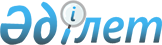 Солтүстік Қазақстан облысы Ақжар ауданында 2017 жылға мектепке дейінгі тәрбие мен оқытуға мемлекеттік білім беру тапсырысын,ата-ана төлемақысының мөлшерін бекіту туралыСолтүстік Қазақстан облысы Ақжар ауданы әкімдігінің 2017 жылғы 20 қыркүйектегі № 166 қаулысы. Солтүстік Қазақстан облысының Әділет департаментінде 2017 жылғы 9 қазанда № 4336 болып тіркелді
      "Қазақстан Республикасындағы жергілікті мемлекеттік басқару және өзін-өзі басқару туралы" Қазақстан Республикасының 2001 жылғы 23 қаңтардағы Заңы 31-бабының 2-тармағына, "Білім туралы" Қазақстан Республикасының 2007 жылғы 27 шілдедегі Заңының 6-бабы 4тармағының 8-1) тармақшасына сәйкес, Солтүстік Қазақстан облысы Ақжар ауданы әкімдігі ҚАУЛЫ ЕТЕДІ: 
      1. Осы қаулының қосымшасына сәйкес Ақжар ауданында 2017 жылға мектепке дейінгі тәрбие мен оқытуға мемлекеттік білім беру тапсырысын, ата-ана төлемақысының мөлшері бекітілсін.
      2. Солтүстік Қазақстан облысы Ақжар ауданының 2014 жылғы 11 тамыздағы №279 "Солтүстік Қазақстан облысы Ақжар ауданының мектепке дейінгі тәрбие мен оқытуға мемлекеттік білім беру тапсырысын, жан басына шаққандағы қаржыландыру және ата-ананың ақы төлеу мөлшерін бекіту туралы" қаулысының (Нормативтік құқықтық актілерді мемлекеттік тіркеу тізілімінде 2014 жылғы 25 тамыздағы №2918 тіркелген, 2014 жылғы 29 тамыздағы №34 "Ақжар Хабар" және №34 "Дала дидары" газеттерінде жарияланған) күші жойылды деп танылсын.
      3. Осы қаулының орындалуын бақылау Солтүстік Қазақстан облысы Ақжар ауданы әкімінің жетекшілік ететін орынбасарына жүктелсін.
      4. Осы қаулы алғашқы ресми жарияланған күнінен бастап он күнтізбелік күн өткеннен кейін қолданысқа енгізіледі.  Ақжар ауданында 2017 жылға мектепке дейінгі тәрбие мен оқытуға мемлекеттік білім беру тапсырысын, ата-ана төлемақысының мөлшері
      кестенің жалғасы
					© 2012. Қазақстан Республикасы Әділет министрлігінің «Қазақстан Республикасының Заңнама және құқықтық ақпарат институты» ШЖҚ РМК
				
      Аудан әкімі

С.Тұралинов
Ақжар ауданы әкімдігінің 2017 жылғы 20 қыркүйектегі № 166 қаулысына қосымша
№
Мектепке дейінгі тәрбие және оқыту ұйымдарының әкімшілік –аумақтық орналасуы (аудан, қала) 
Мектепке дейінгі тәрбие және оқыту ұймдарының тәрбиеленушілер саны 
Мектепке дейінгі тәрбие және оқыту ұймдарының тәрбиеленушілер саны 
Мектепке дейінгі тәрбие және оқыту ұймдарының тәрбиеленушілер саны 
Мектепке дейінгі тәрбие және оқыту ұймдарының тәрбиеленушілер саны 
Мектепке дейінгі тәрбие және оқыту ұймдарының тәрбиеленушілер саны 
Мектепке дейінгі тәрбие және оқыту ұймдарының тәрбиеленушілер саны 
Мектепке дейінгі тәрбие және оқыту ұймдарының тәрбиеленушілер саны 
1
2
3
4
5
6
7
7
7
Балабақ-ша 
Мектеп жанындағы толық күндік шағын- орталықтар
Мектеп жанын -

дағы жарты күндік шағын- орталықтар
Дербес толық күндік шағын -орталықтар
Дербес толық күндік шағын -орталықтар
Дербес толық күндік шағын -орталықтар
Дербес жарты күндік шағын-орталықтар
Ақжар ауданы 
4
7
16
0
0
0
0
1
Солтүстік Қазақстан облысы Ақжар ауданы әкімдігінің мемлекеттік коммуналдық казыналық кәсіпорн "Балдырған" балалар бөбек бақшасы
126
2
Солтүстік Қазақстан облысы Ақжар ауданы әкімдігінің мемлекеттік коммуналдық казыналық кәсіпорн "Айгөлек" балалар бөбек бақшасы
90
3
Солтүстік Қазақстан облысы Ақжар ауданы әкімдігінің мемлекеттік коммуналдық казыналық кәсіпорн "Еркетай" балалар бөбек бақшасы
125
4
Солтүстік Қазақстан облысы Ақжар ауданы әкімдігінің мемлекеттік коммуналдық казыналық кәсіпорн "Балапан" балалар бөбек бақшасы
60
5
Бестерек орта мектебінің жанындағы қосымша топтар
30
6
Қазақстан Республикасы Білім және ғылым министрлігі Солтүстік Қазақстан облысы Ақжар ауданы әкімдігінің "Айсары негізгі мектебі" коммуналдық мемлекеттік мекемесі 
9
7
Қазақстан Республикасы Білім және ғылым министрлігі Солтүстік Қазақстан облысы Ақжар ауданы әкімдігінің "Ақжарқын орта мектебі" коммуналдық мемлекеттік мекемесі 
25
8
Қазақстан Республикасы Білім және ғылым министрлігі Солтүстік Қазақстан облысы Ақжар ауданы әкімдігінің "Алкатерек орта мектебі" коммуналдық мемлекеттік мекемесі 
24
9
Қазақстан Республикасы Білім және ғылым министрлігі Солтүстік Қазақстан облысы Ақжар ауданы әкімдігінің "Ащыкөл орта мектебі" коммуналдық мемлекеттік мекемесі 
25
10
Қазақстан Республикасы Білім және ғылым министрлігі Солтүстік Қазақстан облысы Ақжар ауданы әкімдігінің "Ақсары негізгі мектебі" коммуналдық мемлекеттік мекемесі
10
11
Қазақстан Республикасы Білім және ғылым министрлігі Солтүстік Қазақстан облысы Ақжар ауданы әкімдігінің "Бостандық орта мектебі" коммуналдық мемлекеттік мекемесі
25
12
Қазақстан Республикасы Білім және ғылым министрлігі Солтүстік Қазақстан облысы Ақжар ауданы әкімдігінің "Горьковский орта мектебі" коммуналдық мемлекеттік мекемесі
28
13
Қазақстан Республикасы Білім және ғылым министрлігі Солтүстік Қазақстан облысы Ақжар ауданы әкімдігінің "Дәуіт орта мектебі" коммуналдық мемлекеттік мекемесі
25
14
Қазақстан Республикасы Білім және ғылым министрлігі Солтүстік Қазақстан облысы Ақжар ауданы әкімдігінің "Қазан орта мектебі" коммуналдық мемлекеттік мекемесі 
15
15
Қазақстан Республикасы Білім және ғылым министрлігі Солтүстік Қазақстан облысы Ақжар ауданы әкімдігінің "Қарашілік орта мектебі" коммуналдық мемлекеттік мекемесі 
18
16
Қазақстан Республикасы Білім және ғылым министрлігі Солтүстік Қазақстан облысы Ақжар ауданы әкімдігінің "Қенащы орта мектебі" коммуналдық мемлекеттік мекемесі 
20
17
Қазақстан Республикасы Білім және ғылым министрлігі Солтүстік Қазақстан облысы Ақжар ауданы әкімдігінің "Киев орта мектебі" коммуналдық мемлекеттік мекемесі 
15
18
Қазақстан Республикасы Білім және ғылым министрлігі Солтүстік Қазақстан облысы Ақжар ауданы әкімдігінің "Қызылту орта мектебі" коммуналдық мемлекеттік мекемесі 
14
19
Қазақстан Республикасы Білім және ғылым министрлігі Солтүстік Қазақстан облысы Ақжар ауданы әкімдігінің "№1Ленинград орта мектебі" коммуналдық мемлекеттік мекемесі 
25
20
Қазақстан Республикасы Білім және ғылым министрлігі Солтүстік Қазақстан облысы Ақжар ауданы әкімдігінің "№2Ленинград орта мектебі" коммуналдық мемлекеттік мекемесі 
25
21
Қазақстан Республикасы Білім және ғылым министрлігі Солтүстік Қазақстан облысы Ақжар ауданы әкімдігінің "Май орта мектебі" коммуналдық мемлекеттік мекемесі 
19
22
Қазақстан Республикасы Білім және ғылым министрлігі Солтүстік Қазақстан облысы Ақжар ауданы әкімдігінің "Новосел негізгі мектебі" коммуналдық мемлекеттік мекемесі 
10
23
Қазақстан Республикасы Білім және ғылым министрлігі Солтүстік Қазақстан облысы Ақжар ауданы әкімдігінің "Тұғыржап бастауыш мектебі" коммуналдық мемлекеттік мекемесі
5
24
Қазақстан Республикасы Білім және ғылым министрлігі Солтүстік Қазақстан облысы Ақжар ауданы әкімдігінің "Үлгілі орта мектебі" коммуналдық мемлекеттік мекемесі 
16
25
Қазақстан Республикасы Білім және ғылым министрлігі Солтүстік Қазақстан облысы Ақжар ауданы әкімдігінің "Смағұл Садвақасов атындағы Ұялы орта мектебі" коммуналдық мемлекеттік мекемесі 
21
26
Қазақстан Республикасы Білім және ғылым министрлігі Солтүстік Қазақстан облысы Ақжар ауданы әкімдігінің "Восход негізгі мектебі" коммуналдық мемлекеттік мекемесі 
9
27
Қазақстан Республикасы Білім және ғылым министрлігі Солтүстік Қазақстан облысы Ақжар ауданы әкімдігінің "Байтус орталау мектебі" коммуналдық мемлекеттік мекемесі 
11
№
Ұйымның атауы 
 Мектепке дейінгі білім беру ұйымдарындағы ата-ана төлемақысының мөлшері (теңге) айына 
 Мектепке дейінгі білім беру ұйымдарындағы ата-ана төлемақысының мөлшері (теңге) айына 
 Мектепке дейінгі білім беру ұйымдарындағы ата-ана төлемақысының мөлшері (теңге) айына 
 Мектепке дейінгі білім беру ұйымдарындағы ата-ана төлемақысының мөлшері (теңге) айына 
 Мектепке дейінгі білім беру ұйымдарындағы ата-ана төлемақысының мөлшері (теңге) айына 
№
Ұйымның атауы 
Балабақша 
Мектеп жанындағы толық күндік шағын- орталықтар
Мектеп жанындағы жарты күндік шағын- орталықтар
Дербес толық күндік шағын-орталықтар
Дербес жарты күндік шағын-орталық- тар
1
2
3
4
5
6
7
1
Солтүстік Қазақстан облысы Ақжар ауданы әкімдігінің мемлекеттік коммуналдық казыналық кәсіпорн "Балдырған" балалар бөбек бақшасы
3 жасқа дейін 7000
1
Солтүстік Қазақстан облысы Ақжар ауданы әкімдігінің мемлекеттік коммуналдық казыналық кәсіпорн "Балдырған" балалар бөбек бақшасы
3 жастан кейін 7500
2
Солтүстік Қазақстан облысы Ақжар ауданы әкімдігінің мемлекеттік коммуналдық казыналық кәсіпорн "Айгөлек" балалар бөбек бақшасы
3 жасқа дейін 7000
2
Солтүстік Қазақстан облысы Ақжар ауданы әкімдігінің мемлекеттік коммуналдық казыналық кәсіпорн "Айгөлек" балалар бөбек бақшасы
3 жастан кейін 7500

 
3
Солтүстік Қазақстан облысы Ақжар ауданы әкімдігінің мемлекеттік коммуналдық казыналық кәсіпорн "Еркетай" балалар бөбек бақшасы
3 жасқа дейін 7000
3
Солтүстік Қазақстан облысы Ақжар ауданы әкімдігінің мемлекеттік коммуналдық казыналық кәсіпорн "Еркетай" балалар бөбек бақшасы
3 жастан кейін 7500
4
Солтүстік Қазақстан облысы Ақжар ауданы әкімдігінің мемлекеттік коммуналдық казыналық кәсіпорн "Балапан" балалар бөбек бақшасы
3 жасқа дейін 5500
4
Солтүстік Қазақстан облысы Ақжар ауданы әкімдігінің мемлекеттік коммуналдық казыналық кәсіпорн "Балапан" балалар бөбек бақшасы
3 жастан кейін 6000
5
Бестерек орта мектебінің жанындағы қосымша топтар
4500
6
Қазақстан Республикасы Білім және ғылым министрлігі Солтүстік Қазақстан облысы Ақжар ауданы әкімдігінің "Айсары негізгі мектебі" коммуналдық мемлекеттік мекемесі 
3500
7
Қазақстан Республикасы Білім және ғылым министрлігі Солтүстік Қазақстан облысы Ақжар ауданы әкімдігінің "Ақжарқын орта мектебі" коммуналдық мемлекеттік мекемесі 
3500
8
Қазақстан Республикасы Білім және ғылым министрлігі Солтүстік Қазақстан облысы Ақжар ауданы әкімдігінің "Алкатерек орта мектебі" коммуналдық мемлекеттік мекемесі 
3500
9
Қазақстан Республикасы Білім және ғылым министрлігі Солтүстік Қазақстан облысы Ақжар ауданы әкімдігінің "Ащыкөл орта мектебі" коммуналдық мемлекеттік мекемесі 
3500
10
Қазақстан Республикасы Білім және ғылым министрлігі Солтүстік Қазақстан облысы Ақжар ауданы әкімдігінің "Ақсары негізгі мектебі" коммуналдық мемлекеттік мекемесі
3500
11
Қазақстан Республикасы Білім және ғылым министрлігі Солтүстік Қазақстан облысы Ақжар ауданы әкімдігінің "Бостандық орта мектебі" коммуналдық мемлекеттік мекемесі
3500
12
Қазақстан Республикасы Білім және ғылым министрлігі Солтүстік Қазақстан облысы Ақжар ауданы әкімдігінің "Горьковский орта мектебі" коммуналдық мемлекеттік мекемесі
3500
13
Қазақстан Республикасы Білім және ғылым министрлігі Солтүстік Қазақстан облысы Ақжар ауданы әкімдігінің "Дәуіт орта мектебі" коммуналдық мемлекеттік мекемесі
3500
14
Қазақстан Республикасы Білім және ғылым министрлігі Солтүстік Қазақстан облысы Ақжар ауданы әкімдігінің "Қазан орта мектебі" коммуналдық мемлекеттік мекемесі 
3500
15
Қазақстан Республикасы Білім және ғылым министрлігі Солтүстік Қазақстан облысы Ақжар ауданы әкімдігінің "Қарашілік орта мектебі" коммуналдық мемлекеттік мекемесі 
3500
16
Қазақстан Республикасы Білім және ғылым министрлігі Солтүстік Қазақстан облысы Ақжар ауданы әкімдігінің "Қенащы орта мектебі" коммуналдық мемлекеттік мекемесі 
3500
17
Қазақстан Республикасы Білім және ғылым министрлігі Солтүстік Қазақстан облысы Ақжар ауданы әкімдігінің "Киев орта мектебі" коммуналдық мемлекеттік мекемесі 
3500
18
Қазақстан Республикасы Білім және ғылым министрлігі Солтүстік Қазақстан облысы Ақжар ауданы әкімдігінің "Қызылту орта мектебі" коммуналдық мемлекеттік мекемесі 
3500
19
Қазақстан Республикасы Білім және ғылым министрлігі Солтүстік Қазақстан облысы Ақжар ауданы әкімдігінің "№1Ленинград орта мектебі" коммуналдық мемлекеттік мекемесі 
3500
20
Қазақстан Республикасы Білім және ғылым министрлігі Солтүстік Қазақстан облысы Ақжар ауданы әкімдігінің "№2Ленинград орта мектебі" коммуналдық мемлекеттік мекемесі 
3500
21
Қазақстан Республикасы Білім және ғылым министрлігі Солтүстік Қазақстан облысы Ақжар ауданы әкімдігінің "Май орта мектебі" коммуналдық мемлекеттік мекемесі 
3500
22
Қазақстан Республикасы Білім және ғылым министрлігі Солтүстік Қазақстан облысы Ақжар ауданы әкімдігінің "Новосел негізгі мектебі" коммуналдық мемлекеттік мекемесі 
3500
23
Қазақстан Республикасы Білім және ғылым министрлігі Солтүстік Қазақстан облысы Ақжар ауданы әкімдігінің "Тұғыржап бастауыш мектебі" коммуналдық мемлекеттік мекемесі
3500
24
Қазақстан Республикасы Білім және ғылым министрлігі Солтүстік Қазақстан облысы Ақжар ауданы әкімдігінің "Үлгілі орта мектебі" коммуналдық мемлекеттік мекемесі 
3500
25
Қазақстан Республикасы Білім және ғылым министрлігі Солтүстік Қазақстан облысы Ақжар ауданы әкімдігінің "Смағұл Садвақасов атындағы Ұялы орта мектебі" коммуналдық мемлекеттік мекемесі 
3500
26
Қазақстан Республикасы Білім және ғылым министрлігі Солтүстік Қазақстан облысы Ақжар ауданы әкімдігінің "Восход негізгі мектебі" коммуналдық мемлекеттік мекемесі 
3500
27
Қазақстан Республикасы Білім және ғылым министрлігі Солтүстік Қазақстан облысы Ақжар ауданы әкімдігінің "Байтус орталау мектебі" коммуналдық мемлекеттік мекемесі 
3500